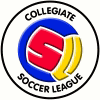 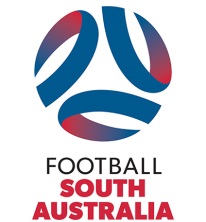 Disciplinary Procedure for Red Cards